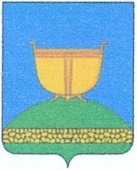 ИСПОЛНИТЕЛЬНЫЙ КОМИТЕТСУКСИНСКОГО СЕЛЬСКОГО ПОСЕЛЕНИЯ ВЫСОКОГОРСКОГО МУНИЦИПАЛЬНОГО РАЙОНАРЕСПУБЛИКИ ТАТАРСТАНТАТАРСТАН РЕСПУБЛИКАСЫ
БИЕКТАУ  МУНИЦИПАЛЬ РАЙОНЫ СУЫКСУ АВЫЛ ҖИРЛЕГЕ БАШКАРМА КОМИТЕТЫ422729, Республика Татарстан, Высокогорский район,	                                           422729 Татарстан Республикасы, Биектау районы,             с. Суксу, ул. Школьная, д. 9А                                                                                         Суыксу авылы, Мәктәп ур., 9 АТел./факс: +7(84365)6-18-43, e-mail: Suks.Vsg@tatar.ru              ПОСТАНОВЛЕНИЕ					                 КАРАР               от  26 апреля  2023 г.                                                                     № 5О создании места накопления отработанных ртутьсодержащих лапм на территории муниципального образования « Суксинское сельское поселение» Высокогорского муниципального района Республики Татарстан, информировании потребителей о его расположении     В соответствии с Федеральными законами от 24.06.1998 №89-ФЗ «Об отходах производства и потребления», от 10.01.2002 № 7-ФЗ «Об охране окружающей среды», от 23.11.2009 № 261-ФЗ «Об энергосбережении и о повышении энергетической эффективности и о внесении изменений в отдельные законодательные акты Российской Федерации», от 06.10.2003 №131-ФЗ «Об общих принципах организации местного самоуправления  в Российской Федерации», Законом Республики Татарстан от 28.07.2004 №45-ЗРТ «О местном самоуправлении в Республике Татарстан», постановлением Правительства Российской Федерации от 28.12.2020 № 2314 «Об утверждении Правил обращения с отходами производства и потребления в части осветительных устройств, электрических лапм, ненадлежащее сбор, накопление, использование, обезвреживание, транспортирование и размещение которых может повлечь причинение вреда жизни, здоровью граждан, вреда животным, растениям и окружающей среде», на основании предложения прокуратуры Высокогорского района  «О необходимости принятия нормативных правовых актов на основании модельного акта» от 06.04.2023 № 02-01-28 Исполнительный комитет Суксинского сельского поселения Высокогорского муниципального района ПОСТАНОВЛЯЕТ:          1. Определить место накопления отработанных ртутьсодержащих лапм на территории Суксинского сельского поселения Высокогорского муниципального района Республики Татарстан:  кирпичное пристроенное строение здания исполнительного комитета Суксинского сельского поселения по адресу: Республика Татарстан, Высокогорский район, с. Суксу, ул. Школьная, д.9А.2. Места накопления отработанных ртутьсодержащих ламп у потребителей ртутьсодержащих ламп, являющихся собственниками, нанимателями, пользователями помещений в многоквартирных домах, определяются в соответствии с пунктом 4 Правил обращения с отходами производства и потребления в части осветительных устройств, электрических лапм, ненадлежащее сбор, накопление, использование, обезвреживание, транспортирование и размещение которых может повлечь причинение вреда жизни, здоровью граждан, вреда животным, растениям и окружающей среде, утвержденных постановлением Правительства Российской Федерации от 28.12.2020 № 2314.3. Установить что места накопления отработанных ртутьсодержащих ламп, указанные в пункте 1 настоящего постановления, определен в том числе для потребителей ртутьсодержащих ламп, являющихся собственниками, нанимателями, пользователями помещений в многоквартирных домах в случае, когда организация мест накопления отработанных ртутьсодержащих ламп не представляется возможной в силу отсутствия в этих многоквартирных домах помещений для организации мест накопления. 4. Информировать потребителей о расположении места накопления отработанных ртутьсодержащих ламп на территории Суксинского сельского поселения Высокогорского муниципального района Республики Татарстан путем размещения информации на официальном сайте Высокогорского муниципального района Республики Татарстан, на информационных стендах в помещениях органов местного самоуправления Суксинского сельского поселения Высокогорского муниципального района Республики Татарстан. 5. Опубликовать настоящее постановление, разместив на официальном сайте Высокогорского муниципального района Республики Татарстан в информационно-телекоммуникационной сети Интернет по веб-адресу: http://vysokaya-gora.tatarstan.ru/ и на «Официальном портале правовой информации Республики Татарстан» в информационно-телекоммуникационной сети Интернет по веб-адресу: http://pravo.tatarstan.ru. 6. Контроль исполнения настоящего Постановления оставляю за собой.Руководитель Исполнительного комитетаСуксинского сельского поселения                                                               Р.С.Низамиев